Tarih:Hastanın Adı Soyadı: Cinsiyeti:Değerlendirme Gerekçesi ve Numarasıİlk DeğerlendirmePost-op Dönem	3	Hasta DüşmesiYaşı :Yattığı Bölüm:Risk Değerlendirme Tarihi:4Bölüm Değişikliği5	Durum DeğişikliğiParametrelerRisk FaktörleriPuanİlk DeğerlendirmeYeniden Değerlendirme (Tarih- Gerekçe Numarası)YAŞBİLİNÇ DURUMU DÜŞME HİKAYESİHASTALIKLAR/KOMORBİDİTELER(Hipotansiyon, vertigo, serebrovasküler hastalık,60-6970-7980 ve üstüBilinci kapalı.Bilinç bozukluğu var (Konfüze, laterjik vb.) Son 6 ay içerisinde düşme öyküsü var.Hastalıklardan en fazla ikisi bulunmaktadır.…/…/…(   )1	12	23	31	12	23	31	1…/…/…(   )1231231…/…/…(   )1231231…/…/…(   )1231231…/…/…(   )1231231…/…/…(   )1231231parkinson hastalığı, uzuv kaybı, nöbet, artrit, osteoporoz, Hastalıklardan 3 ve daha fazlası bulunmaktadır. kırıklar)2	2	22	2	2	2HAREKET KABİLİYETİBOŞALTIM İHTİYACI GÖRME DURUMUİLAÇ KULLANIMIEKİPMAN KULLANIMI(Hastanın hareketini kısıtlayan herhangi bir ekipman. Örn: IV infüzyon, foley katater, göğüs tüpü vb.)RİSK DÜZEYİ BELİRLEME TABLOSUDüşük Risk Yüksek RiskAyakta/yürürken fiziksel desteğe (yürüteç, koltuk değneği, kişi desteği vb.) ihtiyacı var. Ayakta/yürürken denge bozukluğu var.Baş dönmesi var.Üriner/Fekal kontinans bozukluğu var.Görme bozukluğu var (Katarakt, gözlük kullanımı vb.) İleri derecede görme engeli var.4'den fazla ilaç kullanımı var.Son 1 hafta içinde riskli en çok 2 ilaç kullanımı var.Son 1 hafta içinde riskli 3 ve daha fazla ilaç kullanımı var. Hastaya bağlı 1-2 bakım ekipmanı var.Hastaya bağlı 3 ve üstü bakım ekipmanı var.0-9 Puan Arasında10 Puan Üzerinde5102121022312TOPLAM5	510	102	21	12	210	102	22	23	31	12	25	510	102	21	12	210	102	22	23	31	12	25	510	102	21	12	210	102	22	23	31	12	2NOT:* Düşmelerin önlenmesine yönelik alınacak önlemler hastada var olan risk faktörlerine göre belirlenmelidir.İtakî Düşme Riski Ölçeği yalnızca yetişkin yatan hastalarda kullanılır.Yüksek risk düzeyinde bulunan hastalar için "Düşme Risk Yüksek Hasta" sembolü kullanılmalıdır.Değerlendirmeyi yapan HemşireAdı-Soyadı:İmza: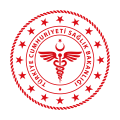 SURUÇ DEVLET HASTANESİİTAKİ II DÜŞME RİSKİ ÖLÇEĞİ